FormålFormålet med punktet er, at kongressen orienteres om tiltag mhp. at fastholde balancen i hovedkassens økonomi fremadrettet.Hovedstyrelsen indstiller, at kongressen tager orienteringen til efterretning.31. august 2020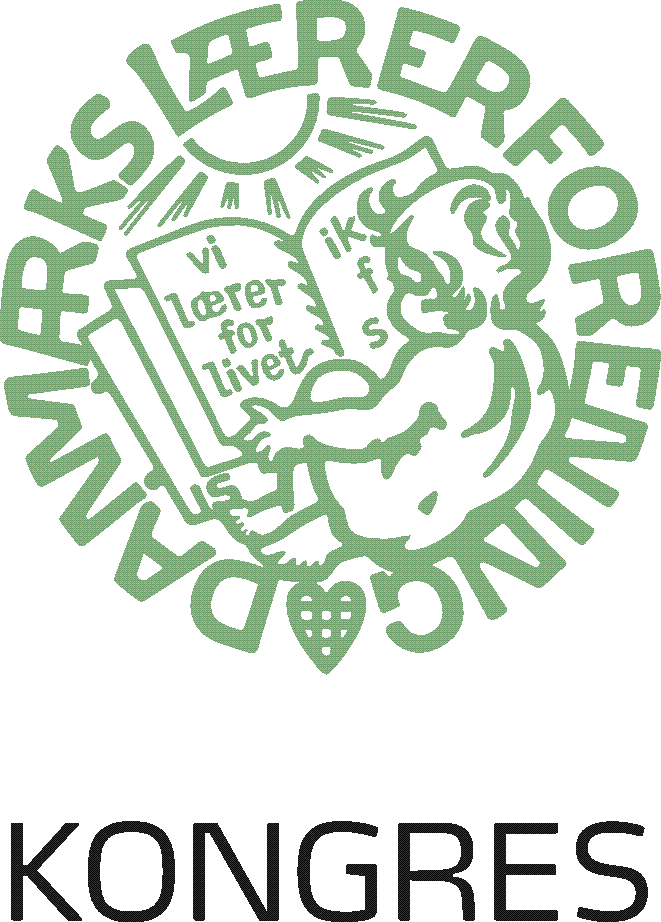 Balance i hovedkassens økonomi6.0Balance i hovedkassens økonomi6.0Balance i hovedkassens økonomi